ضرب عدد مكوَّن من رقمين في عدد مكوَّن من رقم واحد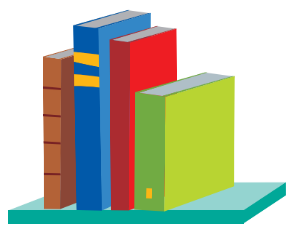 مثال 1:يوجد 4 كتب على رف واحد. كم عدد الكتب الموجودة على 12 رفًا؟                                             12   ·   4 نكتب:                                             الأرفف                    الكتب   نحسب : 12 · 4 = (10 + 2) · 4 = 10 · 4 + 2 · 4 = 40 + 8 = 48الإجابه: إجمالي عدد الكتب الموجودة على الـ12 رفاً يساوي 48 كتاباً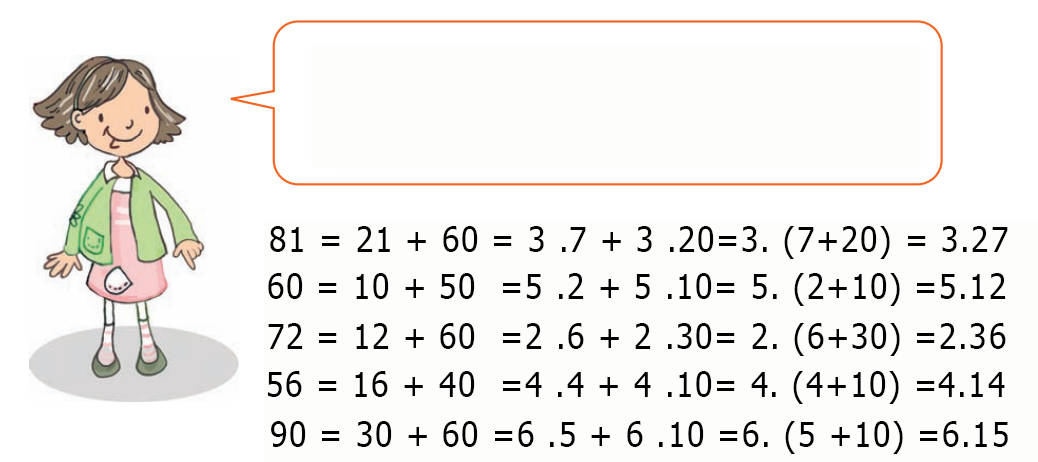 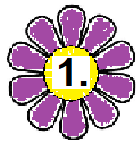   قم بحساب ما يلي: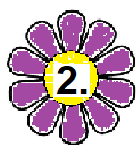 قم بحساب ما يلي: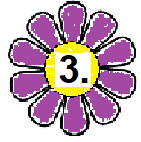 أحسب ما هو الرقم: ضاعف العدد 37  مرتين   _____________________________________   العدد 16 ضاعفه 4 مرات_____________________________________     العدد 13 ضاعفه 7 مرات   _____________________________________  العدد 12 ضاعفه 8 مرات _____________________________________      العدد 24 ضاعفه 3 مرات _____________________________________      العدد 16 ضاعفه 5 مرات _____________________________________  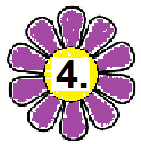    يوجد رفين من الكتب, على الرف الأول 14 كتاباً, وعلى الرف الثاني 3 أضعاف عدد الكتب الموجودة على الرف الأول, فكم عدد الكتب الموجود على الرف الثاني؟      طريقة الحساب: ______________________________________________________        الجواب:_______________________________________________________  =                                                                                 12 · 3  =                                                                                        23 · 2   =                                                                                                                  14 · 6   =                                                                                                                 13 · 7  =                                                                                                                  28 · 3 =                                                                                                                  32 · 3  =                                                                                                                  14 · 7  =                                                                                                                  18 · 4  =                                                                                                                          26 · 2   =                                                                                                                          17 · 3  =                                                                                                                          18 · 4    =                                                                                                                         13 · 5   =                                                                                                                         34 · 2   =                                                                                                                         29 · 3   =                                                                                                                         14 · 6   =                                                                                                                          16 · 6 